Решение № 32 от 25.03.2014 г. О делегировании депутата Совета депутатов муниципального округа Головинский в состав Окружной комиссии по вопросам градостроительства, землепользования и застройки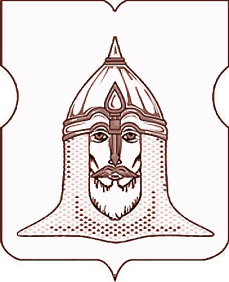 СОВЕТ ДЕПУТАТОВМУНИЦИПАЛЬНОГО ОКРУГА ГОЛОВИНСКИЙРЕШЕНИЕ25.03.2014 № 32О делегировании депутата Совета депутатов муниципального округа Головинский в состав Окружной комиссии по вопросам градостроительства, землепользования и застройки
В соответствии с частью 5 статьи 9 Закона города Москвы от 25 июня 2008 года N 28 "Градостроительный кодекс города Москвы" для представления интересов жителей муниципального округа Головинский в Окружной комиссии по вопросам градостроительства, землепользования и застройки при Правительстве Москвы в Северном административном округеСоветом депутатов принято решение1. Делегировать для работы в составе Окружной комиссии по вопросам градостроительства, землепользования и застройки при Правительстве Москвы в Северном административном округе депутата Совета депутатов муниципального округа Головинский Борисову Елену Григорьевну.
2. Администрации муниципального округа Головинский:
- разместить настоящее решение на официальном сайте органов местного самоуправления муниципального округа Головинский www.nashe-golovino.ru;
- направить настоящее решение в Окружную комиссию по вопросам градостроительства, землепользования и застройки при Правительстве Москвы в Северном административном округе.
3. Настоящее решение вступает в силу со дня его принятия. 
4. Контроль исполнения настоящего решения возложить на исполняющего обязанности главы муниципального округа Головинский Архипцову Н.В.и председателя Регламентной комиссии – депутата Сердцева А.И.Исполняющий обязанности главы муниципального округа Головинский Н.В. Архипцова